COMMUNIQUÉ DE PRESSE 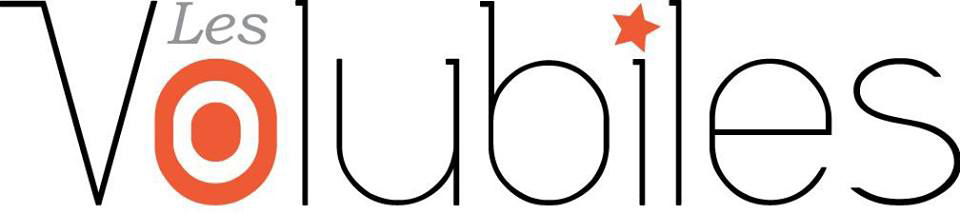 POUR DIFFUSION IMMÉDIATE LES VOLUBILES MONTENT D’UN ÉTAGE À DÉFAUT DE MONTER D’UN CRAN Rouyn-Noranda, le 30 aout 2016 – Le 9 septembre prochain marquera le 8e anniversaire des Volubiles. Pascal Binette, Virgil Héroux-Laferté, Olivier Boutin-Martineau, Émilie Villeneuve, Luc Drolet, Benoit Lavergne et Louis-Philippe Gingras nous reviennent dans ce spectacle chouchou des Rouyn-Norandiens et des amateurs de tapis shaggy. Pour l’occasion, la troupe humoristique annonce plusieurs changements, tout en conservant la formule qui plait tant au public : Le spectacle déménage dans la salle principale du Petit Théâtre du Vieux Noranda (en haut). Tout en restant fidèle à son esprit « party de sous-sol », le spectacle pourra désormais accueillir jusqu’à 200 spectateurs et les 200 pourront désormais voir les projections sur l’écran ; Le spectacle se déroulera sur des praticables devant la scène pour s’assurer de garder la proximité avec le public. Il est à noter que les comédiens seront tout de même équipés de micros afin que la qualité d’écoute du spectateur ne soit compromise que par le rire gras de son voisin de chaise ; Jamais augmenté depuis 2011, le coût des billets passera à 20 $, car vos enfants, qui avaient 7 ans lorsque vous avez commencé à venir aux Volubiles, sont rendus à 12 ans et peuvent dorénavant se garder seuls, ce qui vous permet d’économiser sur les frais de garde et les investir dans la location de la grande salle (voir point 1) et des micros (voir point 2) ; On a des nouveaux « suits » de Volubiles. C’est Luc qui a décidé que Pascal porterait désormais des pantalons blancs et Pascal s’est laissé faire ; Le nom officiel du spectacle est désormais : Les Volubiles, Humour spontané. Ceci afin d’éviter d’entendre encore cette année les termes matchs, joueurs, arbitre… et toutes les appellations d’improvisation qu’on respecte, mais qui n’ont rien à voir avec notre spectacle (cela dit, beaucoup de mots ont à voir avec notre spectacle mais, pour sauver du temps, nous allons simplement tous les remplacer par le mot « pénis »). La première aura donc lieu le vendredi 9 septembre 2016 et les spectacles suivant se dérouleront jusqu’au mois d’avril 2017, tous les 2e vendredis du mois, au Petit Théâtre du Vieux Noranda. Les billets sont en vente au coût de 20 $ au St-Exupéry, à la Chocolaterie Le Gisement et sur la billetterie du Petit Théâtre à http://petittheatre.org/billetterie/ . Quelques billets de saison sont encore disponibles au coût de 140 $ (pour s’en procurer, communiquez avec nous à volubilesdrole@gmail.com). -30- Source :     Pascal Binette 819 763-9582 volubilesdrole@gmail.com facebook.com/volubiles 